ЛИСЯНСЬКА СЕЛИЩНА РАДАР І Ш Е Н Н Я від 14.07.2021                                   смт Лисянка                               № 16-12/VIIІПро включення до переліку другого типуоб’єктів комунального майна Лисянської селищної територіальної громади, які підлягають передачі в оренду без проведення аукціонуВідповідно до пункту 31 статті 26, пункту 5 статті 60 Закону України «Про місцеве самоврядування в Україні», Закону України «Про оренду державного та комунального майна», постанови КМУ «Деякі питання оренди державного та комунального майна» від 03.06.2020р. № 483, рішення  Лисянської селищної ради від 14.04.2021р. №9-11/VIII «Про затвердження Переліків першого та другого типу об'єктів комунального майна Лисянської селищної ради (Лисянської селищної територіальної громади) для передачі його в оренду на аукціоні та без проведення аукціону», рішення виконавчого комітету Лисянської селищної ради від 25.06.2021 №66«Про намір передати в оренду майно комунальної власності», рішення виконавчого комітету Лисянської селищної ради від 02.07.2021 №72 «Про намір передати в оренду майно комунальної власності», таз метою врегулювання правових, економічних та організаційних відносин, пов'язаних з передачею в оренду майна комунальної власності Лисянської селищної територіальної громади, селищна радаВИРІШИЛА:Включити до Переліку другого типу об’єкти комунальної власності Лисянської селищної територіальної громади, які підлягають передачі в оренду без проведення аукціону (згідно додатку).Відділу комунального майна та охорони праці виконавчого комітету Лисянської селищної ради розмістити інформацію про об’єкти оренди, зазначені в п.1, та дане рішення в ЕТС «Прозорро.Продажі» згідно вимог чинного законодавства України.Дане рішення опублікувати на офіційному веб-сайті Лисянської селищної ради.Контроль за виконанням рішення покласти на селищного голову Проценка А.П.Селищний голова			               А.П. Проценко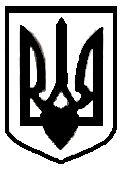 